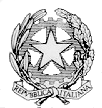 ISTITUTO COMPRENSIVO PERUGIA 13Sede Legale: Via Garigliano, 9 – 06134 Ponte Valleceppi (PG)Sede Amministrativa: Via Brenta s.n.c. – 06134 Ponte ValleceppiCod. Mecc. PGIC854007 – Cod. Fisc. 94152350545 e-mail pgic854007@istruzione.itTel. 075 5928004 – Fax 075 6920177 – Sito Web: www.icperugia.edu.itRELAZIONE FINALEAlunno:  Plesso: Anno Scolastico: Classe:        SezioneData                                                                                               Firma dei docenti                                  Contesto classe:Inserimento scolasticoAspetti psico-affettivi, relazionali e comportamentaliVerifica e valutazione del progetto educativoContinuità Scuola/Famiglia/ServiziEventuali suggerimenti e proposte per il prossimo anno scolasticoALLEGATO Scuola Infanzia/Primaria/Secondaria I gradoa.s. 2019 – 2020 A seguito delle disposizioni governative di sospensione dell’attività didattica in presenza per il contenimento epidemiologico da COVID-19 e con l’avvio della DAD sino a nuove disposizioni del MI, si rende necessario apportare le seguenti integrazioni che diverranno parte integrante del documento originario.SITUAZIONE CONTESTUALE-come  il bambino/a, alunno/a è riuscito a organizzarsi a casa: ………………………………..-quali dispositivi usa (device propri o  in comodato d‘uso con la scuola), …………………………………- interazione con la famiglia…………………………………. -punti di forza e di criticità rilevati………………………………….DISCIPLINE D’INSEGNAMENTO O AREE DISCIPLINARI/CAMPI D’ESPERIENZA - …..OBIETTIVI individuati per la DAD- ….STRUMENTI E MATERIALI SELEZIONATI PER LA DAD- …..ATTIVITA’- …..MODALITA’ PER LA VALUTAZIONE - …..